ΕΛΛΗΝΙΚΗ ΔΗΜΟΚΡΑΤΙΑ                          					       ΠΡΟΣ: ΑΙΤΗΣΗΕπώνυμο:……………………………………………………….Όνομα: ………………………………………………………….Πατρώνυμο: ……………………………………………………Μητρώνυμο: ………………………………………………………Διεύθυνση: ………………………………………………………..Πόλη: …………………………………………………………………Τηλέφωνο: …………………………………………………………e-mail: ……………………………………………………………….                                                                      ΤΗ ΓΡΑΜΜΑΤΕΙΑ ΤΟΥ ΤΜΗΜΑΤΟΣ ΜΗΧΑΝΙΚΩΝ ΣΧΕΔΙΑΣΗΣ ΠΡΟΪΟΝΤΩΝ ΚΑΙ ΣΥΣΤΗΜΑΤΩΝΔηλώνω ότι επιθυμώ να συμμετέχω στις ανταποδοτικές υποτροφίες του Τμήματός μου για το ακαδημαϊκό έτος 2022 – 2023 από την έναρξη έως και 6 μήνες.Κοζάνη,………/……../…………..Ο/Η ΑΙΤ………..(Υπογραφή)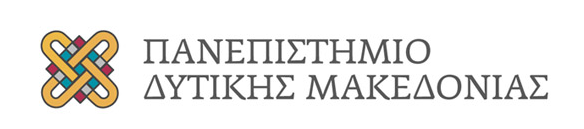 